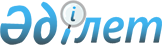 Об уточнении Мероприятий по реализации Плана действий по формированию таможенного союза в рамках Евразийского экономического сообщества (2008 - 2010 годы)
					
			Утративший силу
			
			
		
					Решение Комиссии таможенного союза от 25 сентября 2009 года № 95. Утратило силу решением Коллегии Евразийской экономической комиссии от 17 июля 2018 года № 112.
      Сноска. Утратило силу решением Коллегии Евразийской экономической комиссии от 17.07.2018 № 112 (вступает в силу по истечении 30 календарных дней с даты его официального опубликования).
      Комиссия таможенного союза решила:
      1. Утвердить Мероприятия по реализации Плана действий по формированию таможенного союза в рамках ЕврАзЭС (2008-2010 годы) в уточненной редакции (прилагаются).
      2. Сторонам и Секретариату Комиссии Таможенного союза обеспечить реализацию Мероприятий, указанных в пункте 1 настоящего Решения, в установленные сроки.
      Члены Комиссии таможенного союза: Мероприятия
по реализации Плана действий по формированию таможенного союза
в рамках Евразийского экономического сообщества
(2008 – 2010 годы)
					© 2012. РГП на ПХВ «Институт законодательства и правовой информации Республики Казахстан» Министерства юстиции Республики Казахстан
				
От Республики
Беларусь
От Республики
Казахстан
От Российской
Федерации
А. Кобяков
У. Шукеев
И. ШуваловУтверждены
Решением членов Интеграционного
Комитета Республики Беларусь,
Республики Казахстан и
Российской Федерации
(Протокол от 23 апреля 2008 г. № 13);
с изменениями
(Протокол от 26 ноября 2008 г. № 19);
Решением Комиссии таможенного союза
от 25 сентября 2009 г. № 95
№
п/п
Мероприятия
Форма
реализации
Срок (годы)
исполнения
Ответственный
разработчик или
отметка о выполнении
1. Подготовка международно-правовой базы таможенного союза (ТС)
1. Подготовка международно-правовой базы таможенного союза (ТС)
1. Подготовка международно-правовой базы таможенного союза (ТС)
1. Подготовка международно-правовой базы таможенного союза (ТС)
1. Подготовка международно-правовой базы таможенного союза (ТС)
1.1.
Подписание
международных
договоров,
составляющих
основу договорной
правовой базы ТС
Международные
договоры
январь 2008 г.
Выполнено
1.1.1.
Выполнение
Сторонами
внутригосударствен-
ных процедур,
необходимых для
вступления в силу
международных
договоров, входящих
в правовую базу
таможенного союза,
подписанных:
6 октября 2007 г.;
25 января 2008 г. 
30 мая 2008 г.;
март 2008 г.
Выполнено
Выполнено
2.Формирование Единого таможенного тарифа (ЕТТ)
2.Формирование Единого таможенного тарифа (ЕТТ)
2.Формирование Единого таможенного тарифа (ЕТТ)
2.Формирование Единого таможенного тарифа (ЕТТ)
2.Формирование Единого таможенного тарифа (ЕТТ)
2.1.
Сравнение
тарифных
обязательств
Сторон, принятых
при присоединении
к ВТО
2008 год
Выполнено
2.1.1.
Классификация
Сторонами своих
тарифных
обязательств на
основе ТН ВЭД
ЕврАзЭС на базе
Гармонизированной
системы описания и
кодирования
товаров, введенной
в действие с
1.01.2007 года.
Представление в
Секретариат
Интеграционного
Комитета ЕврАзЭС
тарифных
обязательств по
условиям доступа
товаров по
следующим товарным
группам:
1-20 – в срок до
1 июля 2008 г.;
21-40 – в срок до
1 августа 2008 г.;
41-60 – в срок до
1 сентября 2008 г.;
61-80 – в срок до
1 октября 2008 г.;
81-97 – в срок до
1 декабря 2008 г.
Составление
Секретариатом ИК
Сводных таблиц и
направление их
Сторонам
Сводные
таблицы
декабрь 2008 г.
Выполнено
Выполнено
Выполнено
2.2.
Формирование
Базового перечня
ЕТТ
Базовый
перечень ЕТТ
2008 год
Выполнено.
Решение ВО ТС от
12.12.2008 № 6
2.2.1.
Достижение
договоренностей о
принципах и порядке
формирования
Единого таможенного
тарифа
Решение членов
Интеграционного
Комитета
Республики
Беларусь,
Республики
Казахстан и
Российской
Федерации
июнь 2008 г.
Выполнено.
Протокол членов ИК РБ,
РК и РФ от 12.12.2008
2.2.2.
Достижение
договоренностей об
условиях изменения
ставок ввозных
таможенных пошлин,
включенных в
Базовый перечень
ЕТТ (в период
формирования ЕТТ):
- в одностороннем
порядке;
- по решению
Комиссии.
Решение высшего
органа
таможенного
союза
июль 2008 г.
Выполнено.
Решение ВО ТС от
12.12.2008 № 6
2.3.
Выработка проекта
ЕТТ и определение
возможных сроков
его введения
Проект
Единого
таможенного
тарифа
2008-2009 годы
Выполнено. Одобрен
Решением ВО ТС
от 09.06.2009 № 10
2.3.1.
Проведение
переговоров между
Сторонами по
согласованному
изменению
таможенных пошлин с
целью формирования
ЕТТ
Протоколы
переговоров
ежемесячно
Выполнено
2.3.2.
Формирование
Базового перечня
ЕТТ на основании
Протоколов
переговоров между
Сторонами
Базовый
перечень ЕТТ
формирование БП
июль - декабрь
2008 г.,
дополнение БП
по итогам
переговоров –
ежеквартально
Выполнено.
2.3.3.
Согласование
перечня
чувствительных
товарных позиций,
решения по
таможенно-тарифному
регулированию
импорта которых
принимается
Комиссией
консенсусом
Решение высшего
органа
таможенного
союза. Перечень
чувствительных
товарных
позиций.
III кв. 2009г.
Российская Федерация
2.3.4
Достижение
договоренностей о
предоставлении
тарифных льгот в
случаях, не
указанных в статье
6 Соглашения о
едином
таможенно-тарифном
регулировании, об
их унификации либо
применении в
одностороннем
порядке
Международный
договор
сентябрь 2008 г.
Выполнено.
Решение ВО ТС от
12.12.2008 № 4
2.3.5.
Достижение
договоренностей об
условиях и порядке
применения одной из
Сторон более
высоких или более
низких ставок
ввозных таможенных
пошлин в
исключительных
случаях после
формирования ЕТТ и
введения его в
действие
Международный
договор
сентябрь 2008 г.
Выполнено.
Решение ВО ТС от
12.12.2008 № 4
2.3.6.
Достижение
договоренностей об
условиях и
механизме
применения тарифных
квот
Международный
договор
сентябрь 2008 г.
Выполнено.
Решение ВО ТС от
12.12.2008 № 4
2.3.7.
Достижение
договоренностей о
порядке принятия
решений Комиссией
(процедура), с
момента
предоставления ей
Сторонами
полномочий по ЕТТ,
по:
- ведению единой ТН
ВЭД;
- установлению
ставок ввозных
таможенных пошлин
(включая сезонные);
- введению тарифных
квот и порядка
их распределения;
- определению
единой системы
тарифных
преференций;
- установлению
порядка применения
тарифных льгот
Международные
договоры,
ноябрь 2008 г.
Выполнено.
Решение ВО ТС от
12.12.2008 № 4
2.3.8.
Согласование
Сторонами сроков
введения ЕТТ
Решение высшего
органа
таможенного
союза о сроках
введения
Единого
таможенного
тарифа
январь 2009 г.
Выполнено.
Решение ВО ТС от
09.06.2009 № 9
2.4.
Согласование со
странами-членами
ВТО изменений
тарифных
обязательств в
целях унификации
таможенных
тарифов и
формирования ЕТТ
2009 год -
I полугодие
2010 года
2.5.
Договоренности по
системе
преференций
Единая
система
тарифных
преференций
таможенного
союза
2009 год
2.5.1.
Анализ действующего
законодательства
Сторон по
предоставлению
тарифных
преференций в
отношении:
- наименее развитых
стран;
- развивающихся
стран.
Представление
Сторонами
законодательства по
предоставлению
тарифных
преференций в
Секретариат
Интеграционного
Комитета ЕврАзЭС.
Составление
Секретариатом ИК
Сводной таблицы и
направление ее
Сторонам
Сводная таблица
май 2008 г.
июнь 2008 г. 
Выполнено
2.5.2
Достижение
договоренности о
формировании и
применении единой
системы тарифных
преференций:
Разработка и
утверждение:
Перечня наименее
развитых
стран-пользователей
тарифных
преференций ТС
Перечня
развивающихся
стран-пользователей
тарифных
преференций ТС 
Перечня товаров,
происходящих из
развивающихся и
наименее развитых
стран-
пользователей
тарифных
преференций ТС, в
отношении которых
при ввозе на единую
таможенную
территорию ТС
предоставляются
тарифные
преференции
Международный
договор
Решение высшего
органа
таможенного
союза на уровне
глав государств
(предложение
белорусской
Стороны)
III квартал
2009 г.
Выполнено.
Решение ВО ТС от
12.12.2008 № 4
Российская Федерация
3. Формирование институциональной структуры таможенного союза
3. Формирование институциональной структуры таможенного союза
3. Формирование институциональной структуры таможенного союза
3. Формирование институциональной структуры таможенного союза
3. Формирование институциональной структуры таможенного союза
3.1.
Определение
системы органов
управления
таможенным союзом
2007-2008 годы
3.1.1.
Договоренность об
условиях пребывания
Комиссии ТС
Соглашение
между КТС и
Правительством
РФ
III кв. 2009 г..
Российская Федерация
3.1.2.
Определение функций
и регламента
органов таможенного
союза
Международные
договоры,
решения высшего
органа
таможенного
союза
октябрь-ноябрь
2008 г. 
Выполнено.
Решения МГС ЕврАзЭС от
6.10.2007 № 346, от
10.10.2008 № 378;
Решения ВО ТС
от 6.10.2007 № 1,
от 10.10.2008 № 3,
от 12.12.2008 № 4, от
09.06.2009 № 9
3.1.3.
Определение
Сторонами функций и
структуры
Секретариата
Комиссии ТС,
численность его
персонала и статус
должностных лиц,
исходя из функций
Комиссии ТС
Международный
договор,
Решение высшего
органа
таможенного
союза
июнь – ноябрь
2008 г.
Выполнено.
Решение ВО ТС
от 12.12.2008 № 5
3.1.4
Согласование
порядка работы
Межгоссовета при
выполнении им
функций высшего
органа таможенного
союза
Решение
Межгоссовета
ЕврАзЭС о
внесении
изменений в
Положение о
Межгоссовете
ЕврАзЭС
2008 г.
Выполнено.
Решения МГС ЕврАзЭС
№ 378 от 10.10.2008
3.2.
Учреждение
Комиссии
таможенного
союза;
утверждение
состава Комиссии
ТС;
Решение
высшего
органа
таможенного
союза
2008 г.
Выполнено.
Решения ВО ТС
от 06.10.2007 № 1,
от 10.10.2008 № 3
3.3.
Наделение суда
ЕврАзЭС функциями
по разрешению
споров в рамках
таможенного союза
2009-2010 годы
3.3.1.
Разработка
Сторонами Статута
суда, включая:
- принципы
осуществления
судопроизводства;
- круг субъектов
права, наделенных
правом обращения в
суд;
- допустимость
обращения в суд;
- процедурные
правила
рассмотрения дел
(включая подготовку
к рассмотрению);
- решения суда
(включая виды
решений, их
юридическую силу);
- исполнение
решений;
- особенности по
каждой категории
дел
Международный
договор
2009 г.
Российская Федерация
3.4.
Введение в действие
Статута суда
ЕврАзЭС
2008-2009 годы
4. Реализация положений международных договоров, формирующих правовую базу
таможенного союза
4. Реализация положений международных договоров, формирующих правовую базу
таможенного союза
4. Реализация положений международных договоров, формирующих правовую базу
таможенного союза
4. Реализация положений международных договоров, формирующих правовую базу
таможенного союза
4. Реализация положений международных договоров, формирующих правовую базу
таможенного союза
4.1.
Приведение
национальных
законодательств в
соответствие с
договорной
правовой базой
таможенного союза
Нормативные
правовые акты
государств
Сторон
2008-2010 годы
4.1.1.
Представление
Сторонами
нормативных
правовых актов с
комментариями о
соответствии их
положений
договорной правовой
базе таможенного
союза
2009-2010 годы
Республика Беларусь,
Республика Казахстан и
Российская Федерация
4.1.2.
Изучение Комиссией
национальных
нормативных
правовых актов, их
анализ,
представление по
результатам
анализа, при
необходимости,
рекомендаций о
приведении
национальных актов
в соответствие с
договорной правовой
базой таможенного
союза
2010 год
4.2.
Наделение
Комиссии
соответствующими
полномочиями по
установлению
единого
таможенно-
тарифного
регулирования
Решение
высшего
органа
таможенного
союза о
наделении
Комиссии
соответству-
ющими
полномочиями
IV квартал
2009 г.
Российская Федерация
4.3.
Ведение
согласованной
политики в
области
технического
регулирования,
санитарных и
фитосанитарных
мер и наделение
Комиссии
соответствующими
полномочиями
2009 год
4.3.1.
Обеспечение
свободного
обращения
продукции,
подлежащей
обязательной оценке
(подтверждению)
соответствия, на
таможенной
территории
таможенного союза и
созданию системы
санитарного,
ветеринарного и
фитосанитарного
контроля на внешней
границе таможенного
союза
Международные
договоры и др.
документы в
соответствии с
Комплексом мер,
утвержденным
Решением
Комиссии
таможенного
союза от 25
июня 2009 года
№ 60
IV квартал 2009 г
Республика Беларусь
4.3.2.
Наделение в
государствах Сторон
соответствующими
полномочиями
органов
государственного
управления,
осуществляющих и
(или)
координирующих
работы по
техническому
регулированию,
санитарным и
фитосанитарным
мерам
Решения
государств
Сторон
июнь 2008 г. 
Выполнено.
4.3.3.
Разработка порядка
создания и
функционирования
информационной
системы ЕврАзЭС в
области
технического
регулирования,
санитарных и
фитосанитарных мер
Международный
договор
2008 г.
Выполнено.
Решение МГС ЕврАзЭС от
12.12.2008 № 400
4.4.
Передача Комиссии
полномочий по
применению единых
мер нетарифного
регулирования, за
исключением
специальных
защитных,
антидемпинговых и
компенсационных
мер; экспорта
отдельных видов
товаров
(продукция
военного и
двойного
назначения)
Решение высшего
органа
таможенного
союза о
наделении
Комиссии
соответст-
вующими
полномочиями
IV квартал 2009
года
Республика Беларусь,
Республика Казахстан,
Российская Федерация
4.4.1.
Разработка порядка
введения и
применения единых
мер нетарифного
регулирования в
отношении третьих
стран в виде:
количественных
ограничений;
предоставления
исключительного
права на экспорт
(импорт) отдельных
видов товаров;
лицензирования и
наблюдения.
Разработка Порядка
принятия Комиссией
решений о введении
единых мер
нетарифного
регулирования в
отношении третьих
стран
Международный
договор
I квартал 2009 г.
Выполнено.
Решение ВО ТС
от 09.06.2009 № 11
4.4.2.
Условия и
применение
Сторонами временных
ограничений в
отношении третьих
стран в
одностороннем
порядке
Международный
договор
I квартал 2009 г.
Выполнено.
Решение ВО ТС
от 09.06.2009 № 11
4.4.3
Разработка порядка
применения на
единой таможенной
территории в
отношении третьих
стран мер,
затрагивающих
внешнюю торговлю
товарами и вводимых
исходя из
национальных
интересов
Международный
договор
I квартал 2009 г.
Выполнено.
Решение ВО ТС
от 09.06.2009 № 11
4.4.4
Разработка порядка
применения на
единой таможенной
территории в
отношении третьих
стран особых видов
запретов и
ограничений внешней
торговли товарами
Международный
договор
I квартал 2009 г.
Выполнено.
Решение ВО ТС
от 09.06.2009 № 11
4.4.5.
Формирование
Единого перечня
товаров и
соответствующих
Положений к которым
применяются запреты
или ограничения на
ввоз или вывоз
государствами
участниками
таможенного союза в
рамках Евразийского
экономического
сообщества в
торговле с третьими
странами
Проект Единого
перечня
соответствующих
Положений по
администри-
рованию Единого
перечня товаров
К 1 января
2010 г.
Республика Беларусь
4.5.
Консолидация
результатов
переговоров по
соглашениям о
таможенном союзе
в один документ
Консолиди-
рованный акт 
2010 г.
4.6.
Имплементация в
законодательстве
Сторон принципа
обязательности
исполнения актов
органов
таможенного союза
2009 г.
4.7.
Инвентаризация и
подготовка
предложений об
изменении, при
необходимости,
правовых актов
ЕврАзЭС и других
международных
договоров, с
учетом проводимой
работы по
формированию
таможенного союза
Перечень
документов
2010 г.
5. Гармонизация таможенного законодательства
5. Гармонизация таможенного законодательства
5. Гармонизация таможенного законодательства
5. Гармонизация таможенного законодательства
5. Гармонизация таможенного законодательства
5.1.
Унификация
порядка
таможенного
администри-
рования, включая
единые правила
декларирования
товаров, уплаты
таможенных
платежей и единые
таможенные режимы
2008-2009 годы
5.1.1
Достижение
договоренностей о:
- порядке
декларирования
товаров;
- видах таможенных
режимов и
таможенных
процедур;
- порядке
исчисления и уплаты
таможенных
платежей;
- порядке
таможенного
оформления и
таможенного
контроля
Международный
договор
ноябрь 2008 г.
Выполнено
Решение МГС ЕврАзЭС
(ВО ТС) от 12.12.2008
№ 4
5.1.2.
Унификация
Сторонами формы
бланка грузовой
таможенной
декларации с Единым
административным
документом и правил
ее заполнения с
учетом требований
Конвенции об
упрощении
формальностей в
торговле товарами
1987 г. и Конвенции
о процедуре общего
транзита 1987 г.
Решение органа
таможенного
союза
1 квартал 2010 г.
Республика Казахстан
5.2.
Установление и
применение единых
правил
определения
таможенной
стоимости
Решение
высшего
органа
таможенного
союза о
вступлении в
силу
Соглашения об
определении
таможенной
стоимости
товаров,
перемещаемых
через
таможенную
границу
таможенного
союза
1 квартал 2010 г
Республика Казахстан
5.2.1
Согласование
Протокола,
обеспечивающего
единообразное
применение правил
определения
таможенной
стоимости товаров,
перемещаемых через
таможенную границу
таможенного союза,
установленных
Соглашением
Международный
договор
декабрь 2008 г. 
Выполнено.
Решение МГС ЕврАзЭС
(ВО ТС) от 12.12.2008
№ 4
5.2.2
Согласование
Порядка
декларирования
таможенной
стоимости товаров
Международный
договор
декабрь 2008 г. 
Выполнено.
Решение МГС ЕврАзЭС
(ВО ТС) от 12.12.2008
№ 4
5.2.3
Согласование
Порядка
осуществления
контроля
правильности
определения
таможенной
стоимости товаров
Международный
договор
декабрь 2008 г. 
Выполнено.
Решение МГС ЕврАзЭС
(ВО ТС) от 12.12.2008
№ 4
5.2.4
Согласование
Протокола об обмене
информацией,
необходимой для
определения
таможенной
стоимости товаров,
между таможенными
службами Сторон
Международный
договор
декабрь 2008 г. 
Выполнено.
Решение МГС ЕврАзЭС
(ВО ТС) от 12.12.2008
№ 4
5.3.
Установление и
применение единых
правил
определения
страны
происхождения
товаров
Решение
высшего
органа
таможенного
союза о
вступлении в
силу
Соглашения о
единых
правилах
определения
страны
происхождения
товаров
одновременно с
вступлением в
силу Таможенного
кодекса ТС
Республика Казахстан
5.3.1
Разработка правил
определения страны
происхождения
товаров из
развивающихся и
наименее развитых
стран 
Международный
договор
декабрь 2008 г. 
Выполнено.
Решение МГС ЕврАзЭС
(ВО ТС) от 12.12.2008
№ 4
5.4.
Согласование
принципов
взимания
косвенных налогов
при экспорте
и/или импорте
товаров,
выполнении работ,
оказании услуг в
таможенном союзе
Решение
высшего
органа
таможенного
союза о
вступлении в
силу
Соглашения о
принципах
взимания
косвенных
налогов при
экспорте
и/или импорте
товаров,
выполнении
работ,
оказании
услуг в
таможенном
союзе
2010 год
5.4.1
Согласование
особенностей
применения
косвенных налогов
при импорте и
экспорте в особые
экономические зоны
Международный
договор
III кв.2009 г.
Республика Казахстан
5.4.2
Согласование
порядка взимания
косвенных налогов и
механизма контроля
за их уплатой при
экспорте и импорте
товаров
Международный
договор
III кв.2009 г.
Республика Казахстан
5.4.3
Согласование
порядка взимания
косвенных налогов
при выполнении
работ, оказании
услуг на территории
таможенного союза в
условиях отсутствия
таможенного
оформления и
таможенного
контроля
Международный
договор
III кв.2009 г.
Республика Казахстан
5.4.4
Согласование
вопросов
информационного
обмена включающего
также перечень
сведений,
необходимых для
обеспечения полноты
сбора косвенных
налогов между
налоговыми и
таможенными
органами
государств-
участников
таможенного союза
Международный
договор.
Создание
автоматизиро-
ванной системы
налоговых служб
по обмену
данными
взимания
косвенных
налогов при
экспорте и
импорте
товаров,
выполнении
работ, оказании
услуг
III кв.2009 г.
Республика Казахстан
5.5.
Введение в
действие
Таможенного
кодекса
таможенного
союза
Решение
высшего
органа
таможенного
союза о
вступлении в
силу
Таможенного
кодекса
1 июля 2010г.
5.5.1.
Разработка
Таможенного
Кодекса
Таможенный
Кодекс
III кв.2009 г.
Республика Казахстан
5.5.2.
Унификация
Сторонами форм
бланков таможенных
документов,
необходимых для
реализации
таможенного кодекса
Решение органа
таможенного
союза
одновременно с
вступлением в
силу Таможенного
кодекса ТС
Республика Казахстан
5.6.
Введение единой
автоматизирован-
ной
информационной
системы
таможенных
органов
2008-2009 годы
5.6.1.
Разработка и начало
реализации
межгосударственной
целевой программы
"Создание единой
автоматизированной
информационной
системы контроля
таможенного
транзита
государств-членов
ЕврАзЭС"
Межгосударст-
венная целевая
программа
IV квартал
2009 г.
5.6.2.
Разработка и начало
реализации
Концепции создания
интегрированной
информационной
системы внешней и
взаимной торговли 
Концепция
IV квартал
2009 г.
Унификация торговых режимов по отношению к третьим странам
Унификация торговых режимов по отношению к третьим странам
Унификация торговых режимов по отношению к третьим странам
Унификация торговых режимов по отношению к третьим странам
Унификация торговых режимов по отношению к третьим странам
6
Унификация
торговых режимов
по отношению к
третьим странам:
- выявление
различий в
торговых режимах,
согласование
порядка действий
по унификации
торговых режимов,
проведение
необходимых
переговоров с
третьими
странами;
- оформление
договоренностей
об обязательном
проведении
взаимных
консультаций по
вопросам
заключения новых
торговых
соглашений с
третьими странами
до признания
таможенного союза
международным
сообществом
2007-2010 годы
6.1.
Выявление
различий в
торговых режимах
6.1.1.
Анализ экспертами
Сторон действующих
двусторонних и
многосторонних
торговых соглашений
с третьими странами
- стран-членов СНГ;
- государств-членов
ЕврАзЭС, не
являющихся членами
таможенного союза;
- третьих стран, не
являющихся членами
СНГ, в том числе с
которыми Сторонами
заключены договоры
о свободной
торговле
Информация о
различиях в
торговых
режимах с
третьими
странами
к 1 сентября
2009 г.
6.2.
Согласование
Сторонами порядка
действий по
унификации
торговых режимов
Решение
органов
таможенного
союза
к 1 января 2010 г
Республика Беларусь,
Республика Казахстан и
Российская Федерация
и Комиссия таможенного
союза
6.4.
Оформление
Сторонами
договоренностей
об обязательном
проведении
взаимных
консультаций по
вопросам
заключения новых
торговых
соглашений с
третьими странами
до признания
таможенного союза
международным
сообществом
Международный
договор
2009-2010 г.
Республика Беларусь,
Республика Казахстан и
Российская Федерация
6.5.
Формирование
Сторонами
перечней товаров,
поставляемых в
третьи страны, в
отношении которых
применяются
экспортные
пошлины
Национальные
перечни
товаров
2009-2010 г. 
Республика Беларусь,
Республика Казахстан и
Российская Федерация
6.6.
Формирование
Комиссией
таможенного союза
Сводного перечня
товаров,
поставляемых в
третьи страны, в
отношении которых
применяются
экспортные
пошлины
Сводный
перечень
товаров
2009-2010 г. 
Комиссия таможенного
союза
6.7.
Определение
порядка
расширения в
одностороннем
порядке перечня
товаров,
поставляемых в
третьи страны, в
отношении которых
предусмотрено
применение
вывозных
таможенных пошлин
Международный
договор
2009-2010 г.
Российская Федерация
7. Создание единой таможенной территории
7. Создание единой таможенной территории
7. Создание единой таможенной территории
7. Создание единой таможенной территории
7. Создание единой таможенной территории
7.1.
Выработка
механизма
зачисления и
распределения
сумм таможенных
пошлин, иных
пошлин, налогов и
сборов, имеющих
эквивалентное
действие, и
заключение
соответствующего
соглашения
Международный
договор
2008-2009 годы
7.2.
Применение единой
методологии
статистики
взаимной торговли
Решение
высшего
органа
таможенного
союза о
вступлении в
силу
Соглашения о
ведении
таможенной
статистики
внешней и
взаимной
торговли
товарами
таможенного
союза
с 1 января 2010
года 
7.2.1.
Разработка порядка
передачи данных
статистики внешней
торговли и
статистики взаимной
торговли в Комиссию
таможенного союза
Международный
договор
IV квартал 2009
г.
Республика Казахстан
7.2.2.
Наделение Комиссии
соответствующими
полномочиями по
ведению таможенной
статистики внешней
торговли и
статистики взаимной
торговли
таможенного союза
Международный
договор
II квартал 2009
г.
Республика Казахстан
выполнен
7.2.3.
Разработка
Комиссией
методологии ведения
статистики внешней
торговли и
статистики взаимной
торговли
таможенного союза
IV квартал 2009 г
Республика Казахстан
7.2.4.
Определение статуса
Центра таможенной
статистики 
Международный
договор
IV квартал 2009 г
Республика Казахстан
7.2.5.
Создание в составе
Комиссии
таможенного союза
Центра таможенной
статистики
Решение
Комиссии о
создании Центра
IV квартал 2009 г
Республика Казахстан
7.3.
Поэтапная отмена
ограничительных
мер
экономического
характера во
взаимной торговле
по мере введения
единых правил в
соответствующих
сферах
регулирования
экономики
Решение высшего
органа
таможенного
союза
2007-2009 годы
7.3.1.
Анализ
действующих
ограничительных
мер
экономического
характера во
взаимной
торговле.
Выявление причин
введения
ограничений и
достижение
договоренностей
об условиях их
отмены, включая
единые правила
конкуренции,
субсидирования и
оказания
государственной
помощи в других
формах
III квартал 2009
г.
Республика Беларусь,
Республика Казахстан и
Российская Федерация
7.3.2.
Определение
Сторонами этапов
и сроков отмены
ограничений во
взаимной
торговле
Решение
высшего
органа
таможенного
союза
III квартал 2009
г.
Республика Беларусь,
Республика Казахстан и
Российская Федерация и
Комиссия таможенного
союза
7.4.
Объединение
таможенных
территорий Сторон
в единую
таможенную
территорию и
оформление
завершения
формирования
таможенного союза
Решение
высшего
органа
таможенного
союза
2010 год
7.4.1.
Вступление в силу
Договора о создании
единой таможенной
территории и
формировании
таможенного союза
Решение высшего
органа
таможенного
союза от
10.10.2008 № 3
2008 г.
Выполнено
7.5.
Применение единых
специальных
защитных,
антидемпинговых и
компенсационных
мер по отношению
к третьим
странам:
- достижение
договоренностей
по мерам,
установленным на
национальном
уровне, если срок
их применения не
завершен;
- передача
Комиссии
полномочий по
применению
специальных
защитных,
антидемпинговых и
компенсационных
мер в отношении
третьих стран
Решение
высшего
органа
таможенного
союза о
вступлении в
силу
Соглашения о
применении
специальных
защитных,
антидемпин-
говых и
компенсацион-
ных мер по
отношению к
третьим
странам
Решение
высшего
органа
таможенного
союза и
международный
договор о
наделении
Комиссии
соответству-
ющими
полномочиями
2010 год
7.5.1.
Введение единых
правил статистики
внутреннего
производства,
продаж, иных
экономических
операций,
учитываемых при
проведении
расследований,
предшествующих
введению мер
Комиссия таможенного
союза
7.5.2.
Достижение
договоренностей по
мерам,
установленным на
национальном
уровне, если срок
их применения не
истек
Республика Беларусь,
Республика Казахстан и
Российская Федерация
7.5.3.
Процедура
проведения
расследований и
введения мер
Комиссией
Комиссия таможенного
союза
7.6.
Принятие Порядка
оформления и
выдачи Единого
сертификата
происхождения
товара из
таможенного союза
Международный
договор
2010 год
Комиссия таможенного
союза
7.7.
Обеспечение
признания Единого
сертификата
происхождения
товара из
таможенного союза
таможенными
службами
иностранных
государств (групп
государств) в
качестве
документа,
подтверждающего
происхождение
товара.
Применение
Единого
сертификата
происхождения
товара из
таможенного союза
Проведение
переговоров
по признанию
Единого
сертификата
происхождения
товара.
2010 год
Комиссия таможенного
союза
7.8.
Уточнение статуса
органов ТС
Международные
договоры
(в случае
необходи-
мости)
2010 год
Комиссия таможенного
союза
7.9.
Направление
заявки в
Секретариат ВТО о
нотификации
таможенного союза
Комиссия таможенного
союза